Evaluación formativa   Inglés  3° Básico NAME:_............................................................................................................................. 3° Básico…………..I.- 	               	Select the correct name of the animal. (seleccionar el nombre correcto del animal)II.- Read the sentence and answer with the correct animal. (leer la oración y responder con el animal correcto) 4.- It can swim, It can´t talk.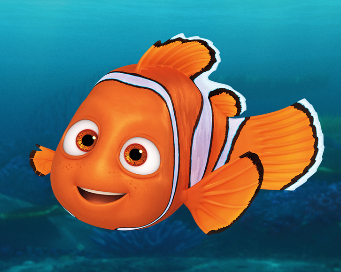 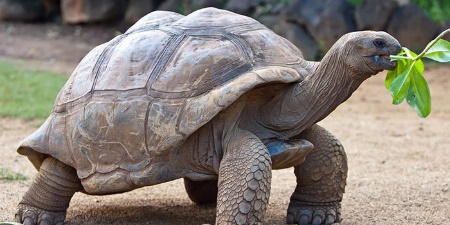 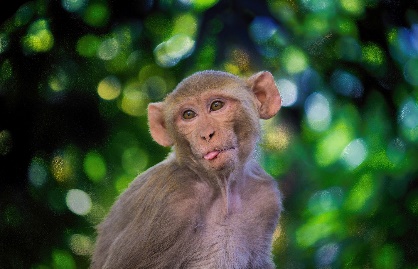 5.-  It can run. It can´t fly. It has got two big ears.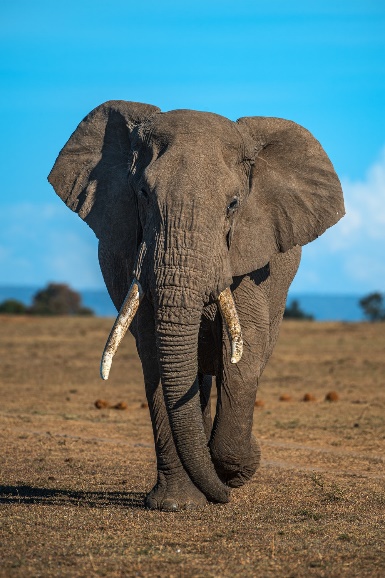 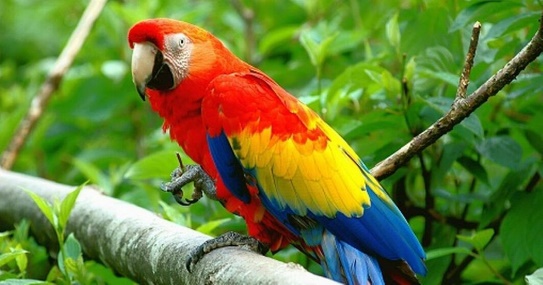 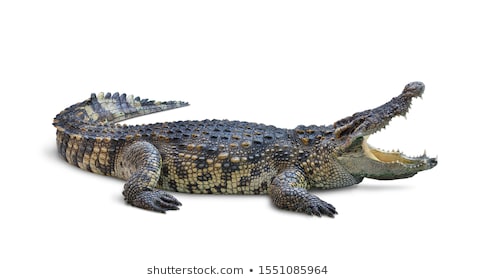 III.- Read the description and select the correct option. (Leer la descripción y seleccionar la opción correcta)6.- Description: “It can fly, it can´t swim. It has got one beak and two wings”a) Monkeyb) Parrotc) Fish7.- Description: “It can swim, It can´t climb. It has got one long tail”a) Crocodileb) Parrotc) Tortoise8.- Description: “It can run, it can´t talk. It has got four legs and one tail. It´s black and white”a) Zebrab) Lionc) TortoiseIV.- Select the correct animal  body part (selecciona la correcta parte del cuerpo del animal )1.- This is a : a) tortoiseb) monkeyc) elephant2.-   This is a :                a) parrot     b) crocodile                c) tortoise3.-   This is a :                a) parrot     b) fish                c) tortoise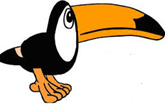 9.- This is a : a) Eyesb) Legsc) Beak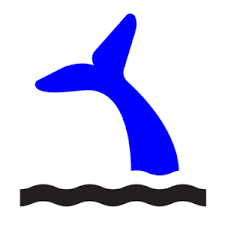 10-   This is a :                a) Ear     b) Tail                c) Nose